	OCC EXHIBIT _______BEFORETHE PUBLIC UTILITIES COMMISSION OF OHIOTESTIMONYOFDAVID J. EFFRONIN OPPOSITION TO THE STIPULATION AND RECOMMENDATIONOn Behalf of theOffice of the Ohio Consumers' Counsel10 West Broad St., Suite 1800Columbus, OH  43215MAY 27, 2014TABLE OF CONTENTS	PageI.	INTRODUCTION	1II.	PURPOSE OF TESTIMONY	3III.	2011 Storm EXPENSES	4IV.	CONCLUSION	8I.	INTRODUCTIONQ1.	PLEASE STATE YOUR NAME AND BUSINESS ADDRESS.A1.	My name is David J. Effron.  My address is 12 Pond Path, .Q2.	WHAT IS YOUR PRESENT OCCUPATION?A2.	I am a consultant specializing in utility regulation.Q3.	PLEASE SUMMARIZE YOUR PROFESSIONAL EXPERIENCE.A3.	My professional career includes over thirty years as a regulatory consultant, two years as a supervisor of capital investment analysis and controls at Gulf & Western Industries and two years at Touche Ross & Co., as a consultant and staff auditor.  I am a Certified Public Accountant and I have served as an instructor in the business program at Western Connecticut State College.Q4.	WHAT EXPERIENCE DO YOU HAVE IN THE AREA OF UTILITY RATE SETTING PROCEEDINGS AND OTHER UTILITY MATTERS?A4.	I have analyzed numerous electric, gas, telephone, and water filings in different jurisdictions.  In regard to those analyses, I have prepared testimony, assisted attorneys in case preparation, and provided assistance during settlement negotiations with various utility companies.I have testified in over three hundred cases before regulatory utility commissions in Alabama, Colorado, Connecticut, Florida, Georgia, Illinois, Indiana, Kansas, Kentucky, Maine, Maryland, Massachusetts, Missouri, Nevada, New Jersey, New York, North Dakota, Ohio, Pennsylvania, Rhode Island, South Carolina, Texas, Vermont, Virginia, and Washington.Q5.	PLEASE DESCRIBE YOUR OTHER WORK EXPERIENCE.A5.	As a supervisor of capital investment analysis at Gulf & Western Industries, I was responsible for reports and analyses concerning capital spending programs, including project analysis, formulation of capital budgets, establishment of accounting procedures, monitoring capital spending, and administration of the leasing program.  At Touche Ross & Co., I was an associate consultant in management services for one year and a staff auditor for one year.Q6.	HAVE YOU EARNED ANY DISTINCTIONS AS A CERTIFIED PUBLIC ACCOUNTANT?A6.	Yes.  I received the Gold Charles Waldo Haskins Memorial Award for the highest scores in the May 1974 certified public accounting examination in New York State.Q7.	PLEASE DESCRIBE YOUR EDUCATIONAL BACKGROUND.A7.	I have a Bachelor's degree in Economics (with distinction) from Dartmouth College and a Masters of Business Administration Degree from Columbia University.II.	PURPOSE OF TESTIMONYQ8.	ON WHOSE BEHALF ARE YOU TESTIFYING?A8.	I am testifying on behalf of the Office of the Ohio Consumers’ Counsel (“OCC”). Q9.	WHAT IS THE PURPOSE OF YOUR TESTIMONY?A9.	 On December 21, 2012, Dayton Power and Light Company (“DP&L” or “the Utility”) filed an Application with the Public Utilities Commission of Ohio (“PUCO”) seeking authority to recover storm operation and maintenance (“O&M”) expenses for storm events in 2008, 2011, and 2012, authority to implement a Storm Cost Recovery Rider, and authority to defer O&M costs until they are recovered through the requested rider.  On April 30, 2014, DP&L, the PUCO Staff, and The Kroger Co. agreed to a Stipulation and Recommendation (“Stipulation”) that included as one of its terms and conditions:  “DP&L's recovery for storms in 2008, 2011 and 2012 as identified in its Application shall be $22.3 million.”  My testimony addresses the inclusion of deferred O&M expenses associated with the 2011 storms in the total storm costs of $22.3 million subject to prospective recovery in the Stipulation. Q10.	ARE THERE ANY EXHIBITS OR SCHEDULES ACCOMPANYING YOUR TESTIMONY?A10.	No. III.	2011 Storm EXPENSESQ11.	PLEASE SUMMARIZE THE 2011 STORM EXPENSES THAT DP&L SOUGHT TO INCLUDE IN ITS STORM COST RECOVERY RIDER.A11.	DP&L sought to collect, through the Storm Cost Recovery Rider, O&M expenses that were incurred as a result of the following five storms in 2011:Q12.	DID THE UTILITY DEFER THESE EXPENSES AS THEY WERE INCURRED IN 2011?A12.	No.  As part of its Application in the present case, which was filed in December 2012, DP&L for the first time sought accounting authority to defer these expenses (and also to recover them prospectively through its proposed Storm Cost Recovery Rider).  In December 2012, the Utility also recorded a journal entry to retroactively defer, and record as a regulatory asset, $4,359,108 of 2011 storm expenses.  Thus, it was not until December 2012 that DP&L deemed that amount of the 2011 expenses to be probable of inclusion in future revenues.  The effect of recognizing the deferral in 2012 was to reduce reported expenses on the 2012 financial statements and to increase reported income accordingly.Q13.	HAS THE UTILITY CITED ANY EVENTS OR NEW INFORMATION IN 2012 THAT WOULD IMPLY THAT APPROXIMATELY $4.4 MILLION OF THE OPERATION AND MAINTAINANCE EXPENSES ASSOCIATED WITH 2011 STORMS WERE MORE PROBABLE OF RECOVERY AS OF DECEMBER 2012 THAN THEY WERE IN 2011?A13.	No.  December 2012 was approximately 23 months after the bulk of the 2011 storm expenses were incurred and 15 months after the last of the 2011 storm expenses were incurred.  Logically, the passage of time without any authority to defer expenses would make the probability of future recovery less probable, not more probable.  For example, if DP&L applied in 2012 to defer expenses that were incurred in 2002 or 2003, I think that any forthcoming authorization to defer such expenses for future recovery would have to be a considered a long shot, at best.Applying for authority in December 2012 to defer expenses from 2011 does not substantively make such expenses more probable of future recovery.  There was no action by regulators in December 2012, or immediately thereafter, that made any 2011 storm expenses probable of future recovery whereas they had previously not been.  DP&L has not identified any criteria or reasons for recognizing this $4.4 million in O&M expenses as a regulatory asset in 2012 that were not also met in 2011.Q14.	HAS THE UTILITY RECEIVED PUCO APPROVAL TO DEFER THE 2011 STORM RESTORATION EXPENSES?A14.	To my knowledge, it has not.Q15.	IS THE TIMING OF DP&L’S DECISION TO DEFER THESE COSTS RELEVANT TO CONSIDERATION OF THE EXTENT TO WHICH A DEFERRAL SHOULD BE AUTHORIZED?A15.	Yes, I believe that it is.  In Case No. 04-1931-EL-AAM, the FirstEnergy companies filed an application on December 30, 2004, seeking authority to defer incremental transmission and ancillary service-related charges related to membership in the Midwest Independent Transmission System Operator, Inc.  The relevant costs had commenced in October 2003 and were expected to continue until January 1, 2006.  The PUCO determined that:  “For those charges incurred prior to the filing of the application, the [PUCO] notes that FirstEnergy has been aware that it was incurring these charges since it joined MISO on October 1, 2003; however, FirstEnergy did not file its application to defer these charges until December 30, 2004.  Therefore, FirstEnergy will not be granted authority to defer charges incurred prior to the filing of the application.  FirstEnergy will be permitted to defer only those charges incurred on a going-forward basis after the filing of the application and ending January 1, 2006.”The PUCO found that FirstEnergy’s delay in seeking authority to defer the costs in question was relevant to its determination of the extent to which the deferrals should be authorized.  I believe that DP&L’s delay in seeking authority to defer the 2011 storm restoration costs is a similarly relevant consideration in the present case.  Like FirstEnergy, DP&L was aware in 2011 of the storm damage expenses that had been incurred in that year.  However, DP&L unreasonably delayed seeking authority to defer those 2011 expenses.  Therefore, DP&L should not be given deferral authority for restoration expenses that were incurred prior to the Application – which in this case, would be all of 2011 major storm restoration expenses. Q16.	WAS THE UTILITY’S INCOME IN 2012 LOWER THAN ITS INCOME IN 2011?A16.	Yes, the Utility’s reported net income in 2011 was $193.2 million, which dropped to $91.1 million in 2012.Q17.	WAS THE UTILITY’S LOWER INCOME IN 2012 GROUNDS FOR RECORDING A DEFERRAL OF COSTS THAT HAD BEEN CHARGED TO EXPENSE INA PREVIOUS PERIOD?A17.	No.  The Utility’s net income in 2012 was affected by an impairment charge of $80.8 million, which would reduce after-tax income by approximately $52.5 million.  Nevertheless, the 2012 net income was significantly below the 2011 net income, irrespective of the impairment charge’s effect.  However, the lower income in 2012 is irrelevant to the probability of future recovery of expenses that had been incurred in 2011.Q18.	SHOULD ANY WEIGHT BE GIVEN TO THE UTILITY’S 2012 DECISION TO DEEM THE 2011 STORM EXPENSES PROBABLE OF FUTURE RECOVERY IN DETERMINING WHETHER TO AUTHORIZE PROSPECTIVE RECOVERY OF THE 2011 STORM EXPENSES?A18.	No.  That would turn the ratemaking process on its head.  Rate actions determine the extent to which incurred expenses are probable of future recovery.  A utility’s unilateral decision to treat previously incurred expenses as being probable of future recovery does not determine the appropriate rate action.IV.	CONCLUSIONQ19.	WOULD ANY REGULATORY PRINCIPLES BE VIOLATED BY AUTHORIZATION OF PROSPECTIVE RECOVERY OF THE 2011 STORM COSTS BASED ON THE UTILITY’S DECISION TO RECORD A REGULATORY ASSET RELATED TO THOSE STORM COSTS?A19.	Yes.  In effect, that would allow the Utility to increase rates to recover a regulatory asset that it had no clear authority to record in the first place.  Again, it is rate actions that should determine the probability of recovery, not a utility’s own estimate of the probability of recovery that should determine the appropriate rate action.  If there is a reasonable expectation of future recovery, a regulated public utility can book a regulatory asset; however, the mere act of recording of a regulatory asset cannot spontaneously create a reasonable expectation of future recovery.Q20.	HOW DOES THIS RELATE TO THE DETERMINATION OF WHETHER TO APPROVE THE STIPULATION?A20.	It is my understanding that one of the elements of the three-prong test relied on by the PUCO in evaluating whether to approve a stipulation is whether the terms of the stipulation violate any important regulatory principle or practice.  To the extent that the $22.3 million recovery agreed to in the Stipulation includes the 2011 storm costs based on the Utility’s act of recording of a regulatory asset for those costs, approval of the Stipulation would violate the regulatory principle that a utility’s own internal accounting decision cannot by itself establish a right to prospective recovery of expenses deferred on its books of account.Q21.	DOES THIS CONCLUDE YOUR DIRECT TESTIMONY?A21.	Yes.CERTIFICATE OF SERVICEIt is hereby certified that a true copy of the foregoing Testimony of David J. Effron on Behalf of the Office of the Ohio Consumers’ Counsel was served on the persons state below via electronic transmission this 27th day of May, 2014.	/s/ Melissa R. Yost			 	Melissa R. Yost						Deputy Consumers’ CounselSERVICE LISTAEs: Bryce.mckenney@puc.state.oh.us         Gregory.price@puc.state.oh.usIn the Matter of the Application ofThe Dayton Power and Light Company for Authority to Recover Certain Storm-Related Service Restoration Costs.))))Case No. 12-3062-EL-RDRIn the Matter of the Application ofThe Dayton Power and Light Company for Approval of Certain Accounting Authority.  )))Case No. 12-3266-EL-AAMDateO&M Expense1/31/2011 $   6,383,876 5/22/2011      1,147,344 5/11/2011      1,941,825 7/24/2011         283,667 9/3/2011         278,585 Total $ 10,035,297 Ryan O’RourkeAttorney General’s OfficePublic Utilities Commission of Ohio180 East Broad St., 6th Fl.Columbus, Ohio 43215Ryan.orourke@puc.state.oh.usJudi L. SebekaRandall V. GriffinThe Dayton Power and Light Company1065 Woodman DriveDayton, Ohio 45432Judi.sobecki@dplinc.comRandall.griffin@dplinc.comMark S. YurickZachary D. KraitsTaft Stettinius & Hollister LLP65 East State Street, Suite 1000Columbus, Ohio 43215myurick@taftlaw.comzkravitz@taftlaw.comCharles J. FarukiJeffrey S. SharkeyFaruki Ireland & Cox PLL500 Courthouse Plazas, S.W.10 North Ludlow StreetDayton, Ohio 45402cfaruki@ficlaw.comjsharkey@ficlaw.com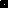 